North American Cruiser Association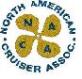 2021 North American Invitational Contestants	Skipper				Organization	Garry Adalian			San Diego Cruiser Association	Bob Ehlers			San Diego Cruiser Association	Charles Goes			Saint Petersburg Yacht Club	Kenneth Griffing		Southern California Cruiser Association	William McCormick		Southern California Cruiser Association	Kenn Wolf			Chicago Yacht Club										September 14, 2021